DOBER TEKPRIDRŽUJEMO SI PRAVICODO SPREMEMBE JEDILNIKA ZARADI DOBAVE SUROVIN DOBAVITELJEV in PRILAGODTIVE JEDILNIKA STAROSTI OTROK. DNEVNO JE OTROKOM NA VOLJO VODA ALI ČAJ.LEGENDA: snovi ali proizvodi, ki povzročajo alergijo ali preobčutljivost:G. Žita, ki vsebujejo gluten, R. Raki in proizvodi iz rakov, J. Jajca in proizvodi iz jajc, Ri. Ribe in proizvodi iz rib, A. Arašid (kikiriki) in proizvodi iz arašidov, S. Zrnje soje inproizvodi iz soje, L. Mleko in mlečni izdelki (vsebujejo laktozo), O. Oreški, Z. Listna zelena in proizvodi iz nje, Go. Gorčično seme ali proizvodi iz njega, Se. Sezamovo seme ali proizvodi iz njega, Ž. Žveplov dioksid ali sulfiti v koncentraciji (več kot 10 mg/kg ali 10 mg/l glede na skupni SO2), B. Volčji bob in proizvodi iz njega, M. Mehkužci in proizvodi iz njih.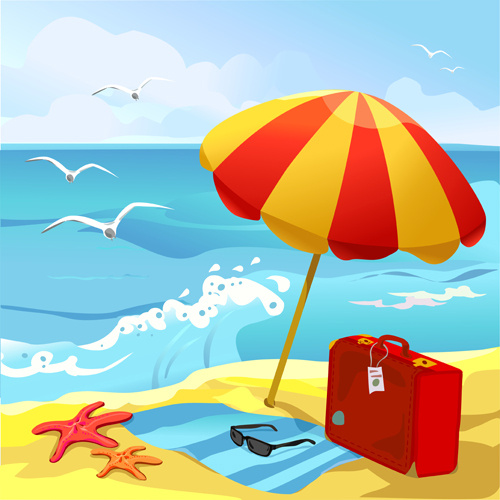 DOBER TEKPRIDRŽUJEMO SI PRAVICODO SPREMEMBE JEDILNIKA ZARADI DOBAVE SUROVIN DOBAVITELJEV in PRILAGODTIVE JEDILNIKA STAROSTI OTROK. DNEVNO JE OTROKOM NA VOLJO VODA ALI ČAJ.LEGENDA: snovi ali proizvodi, ki povzročajo alergijo ali preobčutljivost:G. Žita, ki vsebujejo gluten, R. Raki in proizvodi iz rakov, J. Jajca in proizvodi iz jajc, Ri. Ribe in proizvodi iz rib, A. Arašid (kikiriki) in proizvodi iz arašidov, S. Zrnje soje inproizvodi iz soje, L. Mleko in mlečni izdelki (vsebujejo laktozo), O. Oreški, Z. Listna zelena in proizvodi iz nje, Go. Gorčično seme ali proizvodi iz njega, Se. Sezamovo seme ali proizvodi iz njega, Ž. Žveplov dioksid ali sulfiti v koncentraciji (več kot 10 mg/kg ali 10 mg/l glede na skupni SO2), B. Volčji bob in proizvodi iz njega, M. Mehkužci in proizvodi iz njih.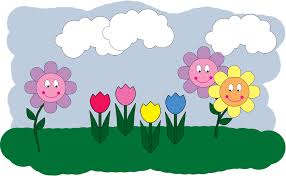 DOBER TEKPRIDRŽUJEMO SI PRAVICODO SPREMEMBE JEDILNIKA ZARADI DOBAVE SUROVIN DOBAVITELJEV in PRILAGODTIVE JEDILNIKA STAROSTI OTROK. DNEVNO JE OTROKOM NA VOLJO VODA ALI ČAJ.LEGENDA: snovi ali proizvodi, ki povzročajo alergijo ali preobčutljivost:G. Žita, ki vsebujejo gluten, R. Raki in proizvodi iz rakov, J. Jajca in proizvodi iz jajc, Ri. Ribe in proizvodi iz rib, A. Arašid (kikiriki) in proizvodi iz arašidov, S. Zrnje soje inproizvodi iz soje, L. Mleko in mlečni izdelki (vsebujejo laktozo), O. Oreški, Z. Listna zelena in proizvodi iz nje, Go. Gorčično seme ali proizvodi iz njega, Se. Sezamovo seme ali proizvodi iz njega, Ž. Žveplov dioksid ali sulfiti v koncentraciji (več kot 10 mg/kg ali 10 mg/l glede na skupni SO2), B. Volčji bob in proizvodi iz njega, M. Mehkužci in proizvodi iz njih.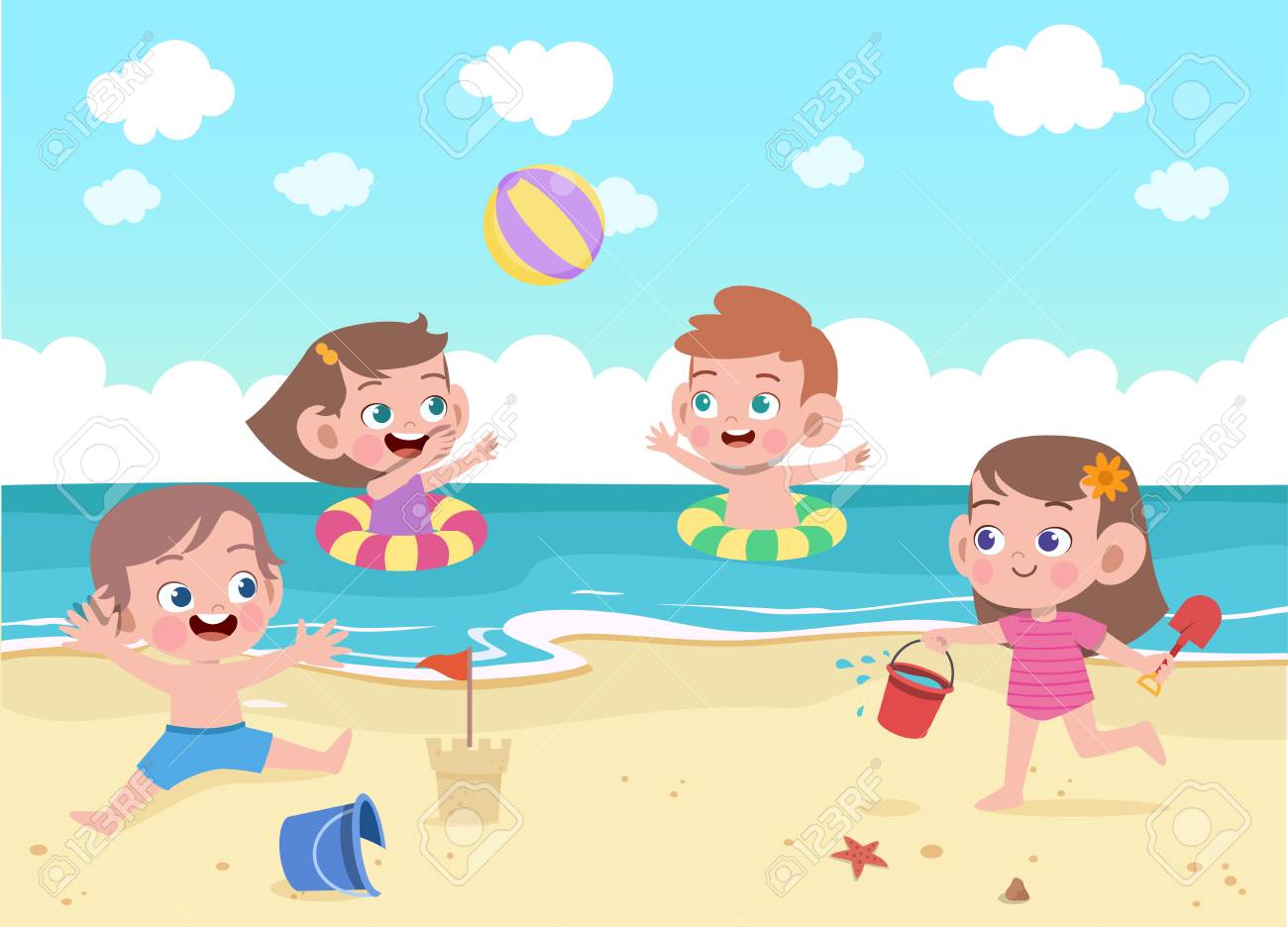 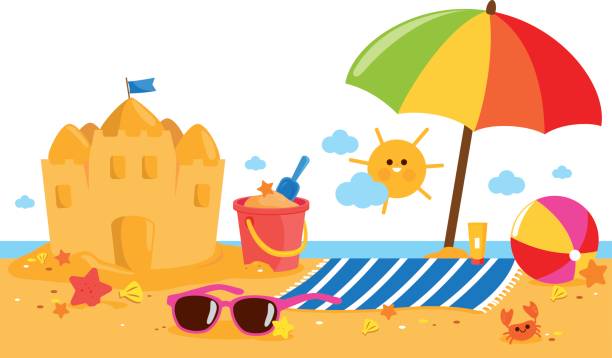 DOBER TEKPRIDRŽUJEMO SI PRAVICODO SPREMEMBE JEDILNIKA ZARADI DOBAVE SUROVIN DOBAVITELJEV in PRILAGODTIVE JEDILNIKA STAROSTI OTROK. DNEVNO JE OTROKOM NA VOLJO VODA ALI ČAJ.LEGENDA: snovi ali proizvodi, ki povzročajo alergijo ali preobčutljivost:G. Žita, ki vsebujejo gluten, R. Raki in proizvodi iz rakov, J. Jajca in proizvodi iz jajc, Ri. Ribe in proizvodi iz rib, A. Arašid (kikiriki) in proizvodi iz arašidov, S. Zrnje soje inproizvodi iz soje, L. Mleko in mlečni izdelki (vsebujejo laktozo), O. Oreški, Z. Listna zelena in proizvodi iz nje, Go. Gorčično seme ali proizvodi iz njega, Se. Sezamovo seme ali proizvodi iz njega, Ž. Žveplov dioksid ali sulfiti v koncentraciji (več kot 10 mg/kg ali 10 mg/l glede na skupni SO2), B. Volčji bob in proizvodi iz njega, M. Mehkužci in proizvodi iz njih.DANSHEMA ŠS IN MZAJTRKMALICAKOSILOPOPOLDANSKA MALICAPon31.5.Ovseni kruh (G, S), Aljaževa salama, čajMleko (L), žganci koruzni (G), bananaPašta fižol juha (G, J) s kranjsko klobaso, DOMAČE SKUTINO PECIVO (G, L, J)Polnozrnati kruh (G, S, Se), sirni paprika namaz (L), sveža kumaricaTor1.6.češnjePolbeli kruh (G, S) , čokoladni namaz (O, L), mleko(L)Ajdova Štručka(G, S), hrenovka, gorčica(Go), mleko (L)Mesne kroglice v paradižnikovi omaki, pire krompir, sadna kupa (L)mlečni kruh (G, S, L), jabolkoSre2.6.EKO MLEKOSkutin zavitek (G, L, S), mleko (L), bananaPolnozrnata štručka(G, S, Se), rezina poltrdega sira(L), piščančja prsa, sveža zelena paprika, limonadaKokošja juha z rezanci (G, J), goveji trakci, zelenjavna omaka, Zdrobovi cmoki (G, L,J)100 % jabolčni sokOvseni kruh(G, S), topljeni sir(L)Čet3.6.EKO SKUTAMlečni kruh(G, S, L), sirni namaz s šunko(L), kisla kumarica, sadni čajPolnozrnati kruh (G, S), DOMAČ KOKOŠJI NAMAZ (L), sadni čaj, paradižnikRičet s prekajenim mesom (G), SLADOLED (G, L, J), ovseni kruh (G, S)Sirova štručka (G, L), marelicePet4.6.borovniceMarmeladni rogljiček (G, S), kakav (L)DOMAČ JOGURT z okusom borovnica (L), koruzni kosmiči, bananaBrokolijeva kremna juha, ribji file (Ri), pečen krompir, popečena zelenjavaTunina pašteta (Ri, J, L), polnozrnata štručka (G, S)DANSHEMA ŠS IN MZAJTRKMALICAKOSILOPOPOLDANSKA MALICAPon7.6.EKO JOGURTRženi kruh (G, S), maslo, med, sadni čajDOMAČE EKO MLEKO (L), mlečni usukanci (G, J), posip s kakavom in cimetom, črna mini žemlja (G, S), nektarinaKokošja juha (Z, G), pleskavica, džuveč riž, šobska solataSirova štručka (G, S; L), nektarinaTor8.6.nektarinepšenični zdrob na mleku(G, L), posip s kakavom  in cimetom, mlečni kruh(G, S, L), suho sadje(Ž)Črni kruh(G, S), ribji file, sveža kumara, zeliščni čajGoveja juha z rezanci(G, J), puranji trakci v smetanovi omaki(L), kruhov cmok(G, J, S), zelena solata Skutin zavitek (G, L, J), grozdjeSre9.6.češnjePolnjen rogljiček(G, S), kakav(L)Hamburger z mletim mesom, zelena solata, paradižnik, jabolčni sok Kisla želodčkova juha  (G), črni kruh(G, S),  krompirjevi cmoki z borovničevim nadevom (G, L, J)Šunka-sir štručka (G, L, S), breskevČet10.6.EKO MLEKOČrni kruh (G, S), topljen sir (L), kisla kumarica, planinski čajCarski praženec (G, J, L, O), sadni smoothieBREZMESNI DANporova juha, špageti z lososom (G, Ri, L), zelnata solata, sladoled (L)Mlečna pletena (G, S, L),breskevPet11.6.RŽENI KRUH (G), maslo(L) in med, EKO DOMAČE MLEKO, jabolkoTRADICJONALNI ZAJTRKSirova štručka (G; S; L), kefir (L)Kostna juha z zvezdicami (G, J), pečen piščanec, BIO KUS KUS z bučkami(G), mešana solata z motovilcemMakova štručka(G, S), čokoladno mleko(L)DANSHEMA ŠS IN MZAJTRKMALICAKOSILOPOPOLDANSKA MALICAPon14.6.Breskev,EKO MLEKOKrof(G, J), otroški čaj sladkan z medom, bananaParadižnikova solata s posebno salamo, DOMAČA MAKOVA PLETANA (G)Cvetačna juha (G), mesna lazanja (G, L, J), rdeča pesaJabolčni zavitek (G)Tor15.6.lubenicaČrni kruh(G, S), paprikin namaz(L), sveža kumarica, otroški čajPečene perutničke, polnozrnat kruh (G, S), BIO zelenjavno-sadni sokKorenčkova juha z zdrobom (G), svinjski zrezki v kumarični omaki (G), pire krompir, DOMAČ PUDINGkeksi (G, J, L), bananaSre16.6.EKO MLEKORženi kruh (G, S), kisla smetana (L), marmeladaŠpargljeva juha, dunajski zrezki (G, J, L), testeninska solata z svežo sezonsko zelenjavoSirova štručka (G, L,S), nektarinaČet17.6.borovniceRženi kruh (G, S) pražena jajčka(J), maslo(L), zeliščni čajKoruzni kruh (G, S), marmelada, kisla smetana(L), mleko, breskev Kokošja juha z zvezdicami (G, J), pečenka, EKO AJDA, fižolova solataČrni kruh(G, S), jabolkoPet18.6.Ajdov kruh(G, S), topljeni sir(L), rezina paradižnika, bela žitna kava(G, L)DOMAČ JOGURT z okusom krispi (L, G), kraljeva fit štručka(G, S, Se), breskevBREZMESNI DANBučkina juha, ribji polpeti (Ri), pečen krompir, kumarična solataBiskvitna potička (G, J), slivaDANSHEMA ŠS IN MZAJTRKMALICAKOSILOPOPOLDANSKA MALICAPon21.6.Topli sendvič (L, G,S)Šunka-sir štručka, smoothie (L), bananaKokošja juha(G, L), makaronovo meso z EKO TEMNIMI PERESNIKI (G, J), rdeča pesaSadni krožnik, mlečni kruh (G, S, L)Tor22.6.melonaMleko (L), koruzni kosmiči (G)Temna žemlja, rezina sira (L), piščančja prsa salama, paprika, BIO zelenjavni sokGolaž s polento (G), sladoled (L, G)Temna štručka (G, S, Se), rezina sira (L), malineSre23.6.EKO MLEKOKoruzni kruh (G, S), zeliščni namaz (L)DOMAČ PUDING (G, L), ajdov rogljič z orehi (G, S; O), jabolkaPrežganka (G, J), rižota s piščančjim mesom, paradižnikova solataOvseni kruh (G, S), piščančja prsa salama (L), paradižnikČet24.6.češnjeRženi kruh (G, S), maslo (L), med, mleko (L)Paniran piščančji zrezek (G, J, L), polnozrnata bombetka, ketchup, zelena solata, zeliščni čajPiščančja obara, skutini štruklji z drobtinicami (G, L, S), DOMAČ KOMPOTSezamova štručka (G, S, Se), jabolkoPet25.6.PRAZNIKPRAZNIKPRAZNIKPRAZNIK